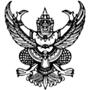 คำสั่งคณะมนุษยศาสตร์และสังคมศาสตร์ที่ ๒๖๕๓/๒๕๕๗เรื่อง แต่งตั้งคณะกรรมการดำเนินงานโครงการมนุษย์วิชาการ ประจำปี ๒๕๕๗___________________________ด้วยคณะมนุษยศาสตร์และสังคมศาสตร์ กำหนดจัดโครงการมนุษย์วิชาการขึ้น เพื่อเป็นการประชาสัมพันธ์และเผยแพร่ผลงานด้านวิชาการของหลักสูตร รวมทั้งเป็นเวทีให้นักศึกษาได้แสดงความสามารถและเพื่อส่งเสริมความคิดสร้างสรรค์และทักษะการทำงานร่วมกันทั้งในส่วนของคณาจารย์และนักศึกษา ระหว่างวันที่ ๒–๓ กรกฎาคม ๒๕๕๗ ณ หอประชุมรักตะกนิษฐ ชั้น ๑ เพื่อให้การดำเนินงานเป็นไปด้วยความเรียบร้อยและมีประสิทธิภาพ คณะมนุษยศาสตร์และสังคมศาสตร์ จึงแต่งตั้งคณะกรรมการปฏิบัติหน้าที่ ดังนี้๑. คณะกรรมการอำนวยการ๑. ดร.ฉัตรแก้ว เภาวิเศษ ประธานกรรมการ๒. ผู้ช่วยศาสตราจารย์ ดร.รสริน สุทองหล่อ รองประธานกรรมการ๓. ดร.พันธรักษ์ ผูกพันธุ์ รองประธานกรรมการหน้าที่ ให้คำปรึกษา ข้อเสนอแนะ และแก้ไขปัญหาต่างๆ เพื่อให้การดำเนินงานเป็นไปด้วยความเรียบร้อยและบรรลุจุดมุ่งหมาย๒. คณะกรรมการดำเนินงาน     ๒.๑ กรรมการประสานงานกลาง๑. ดร.พันธรักษ์ ผูกพันธุ์ ประธานกรรมการ๒. นายธนัญชย์ ชัยวุฒิมากร รองประธานกรรมการ๓. นางสาวภัชราวไล ไกรแสงศรี กรรมการ๔. นายชยุต หาญชาญพาณิชย์ กรรมการ๕. นางสาวสุกัญญา พวงแก้ว กรรมการและเลขานุการ๖. นางสาวธีรดา บุญยศ กรรมการและผู้ช่วยเลขานุการนักศึกษาช่วยงาน๑. นายอภิเทพ เสือเพชร		๒. นายภาสกร พลเยี่ยม๓. นางสาวนภสร เกตุมณี๔. นายวัชรินทร์ จะปะมากา๕. นายศุภลักษณ์ โสภณ๖. นายอนุสรณ์ หนูนารถ๗. นายภาคิน ศรีสุคนธ์๘. นายชัชวาล โสกัมปัง๙. นางสาวชนากานต์ คงเล่ง๑๐. นางสาวกาญจนา ปรือปรัก๑๑. นายวันชนะ เกตุศรี๑๒. นางสาวสิริพร เจียรธนกิจ๑๓. นางสาวอรุณวรรณ สร้อยสังวาล๑๔. นายสรธร เขื่อนแก้ว๑๕. นายฐปนัท ไตรสุทธิเกษม๑๖. นางสาวสุมามาลย์ คงเอียด๑๗. นางสาวสมฤดี ฤทธิรัตน์๑๘. นายสืบตระกูล กิจสาลี๑๙. นายตรัยคุณ เกิดน้อย๒๐. นางสาวพิมพ์พลอย ประดับเพขร                   หน้าที่ ๑. จัดทำบันทึกต่าง ๆ เพื่อแจ้งข้อมูล และประสานกับฝ่ายต่าง ๆ๒. สำรวจและจัดเตรียมความพร้อมของสถานที่ในการจัดกิจกรรม๓. จัดสถานที่ วัสดุ อุปกรณ์ต่าง ๆ ที่ใช้ในการจัดกิจกรรม๔. ประสานงานกับกรรมการฝ่ายต่าง ๆ เพื่อให้การดำเนินงานเป็นไปด้วยความเรียบร้อย๕. จัดทำสื่อต่าง ๆ เพื่อประชาสัมพันธ์การดำเนินงาน      ๒.๒ กรรมการฝ่ายต้อนรับ๑. นางสาวยุคนธร ปรีวรรณ ประธานกรรมการ๒. นางสาวเพ็ญนภา วงศ์นิติกร รองประธานกรรมการ๒. นางสาวณัฐกานต์ ดาโอ๊ะ กรรมการและเลขานุการนักศึกษาช่วยงาน๑. นางสาวโกสีย์ วัจนทวีโรจน์๒. นางสาวสุภาพร กำศร๓. นางสาวอัฉราพร อ่อนสุระทุม๔. นางสาวภคินี เพ็งนู๕. นางสาววณิชยา เพ็ชรรัตน์๖. นายธีรรัช สุขเกษม    หน้าที่ ๑. จัดสถานที่ วัสดุ และเตรียมความพร้อมของเอกสารการลงทะเบียน กำหนดการ การแลกรับของที่ระลึกในงาน และประสานกับฝ่ายต่าง ๆ๒. จัดเตรียมบุคลากรเพื่อรับรองประธานและแขกผู้มีเกียรติ๓. จัดสถานที่สำหรับการติดต่อสอบถามระหว่างการดำเนินงานโครงการ	๒.๓ กรรมการฝ่ายพิธีการและกำกับรายการ๑. อาจารย์พิษฐา พงษ์ประดิษฐ ประธานกรรมการ๒. นางสาวสุกัญญา จันทราภรณ์ รองประธานกรรมการ๓. นางสาวณัฐธิดา สุพรรณภพ กรรมการและเลขานุการ๔. นางสาวกฤตยา รอดรวมมิตร์ กรรมการและผู้ช่วยเลขานุการนักศึกษาช่วยงาน๑. นางสาวฟารีนา แหละหมัน๒. นายอโนชา วงศ์กาษา๓. นายอัครเดช แซ่หลี๔. นายเมธา อินทชัย๕. นายกฤตติภูมิ ประเสริฐสุคนธ์๖. นายปิติบูรณ์ ชินนภาแสน๗. นายอัณณพ เกตุโชติ๘. นางสาววรรณภา สุดตา๙. นางสาวขจีพรรณ กล่อมโกมล                  หน้าที่ ๑. ปฏิบัติหน้าที่พิธีกรและดำเนินรายการตามกำหนดการให้เป็นไปด้วยความเรียบร้อยและต่อเนื่อง๒. กำกับรายการต่าง ๆ ให้เป็นไปตามกำหนดการ๓. ประสานงานกับฝ่ายประสานงานกลางในการเตรียมวัสดุ อุปกรณ์ และการใช้เวทีของแต่ละกิจกรรมให้ดำเนินไปด้วยความเรียบร้อย                     ๒.๔ กรรมการฝ่ายดนตรี๑. ผู้ช่วยศาสตราจารย์อรุณี โคตรสมบัติ ประธานกรรมการ๒. ผู้ช่วยศาสตราจารย์วรพรรณ กีรานนท์ รองประธานกรรมการ๓. นางสาวพัชรี อามะตันตรี กรรมการและเลขานุการนักศึกษาช่วยงาน๑. นางสาวรุ่งนภา ชัยผัน๒. นายขจรพัฒน์ เรืองมาลัย๓. นางสาวนลพรรณ พลเยี่ยม๔. นายกฤช ประเสริฐศรี๕. นายวิสุทธิ์ กังหุย๖. นายธนดล ชูชื่นชัยมงคล๗. นายวัจน์กร มาลี๘. นางสาวนิชาภรณ์ บุตรดี๙. นางสาววรรณปวีภ์ ไร่ทิม๑๐. นายวรุตม์ ดีสิน๑๑. นางสาวชรัญรัช ปรัชญา๑๒. นางสาวศิริลักษณ์ ดีสว่าง๑๓. นายธณัฐพล เวียงสัมมา๑๔. นายเฉลิมพงศ์ เพลี้ยอรุณ๑๕. นายปฏิพล ตปนียะกุล๑๖. นายอนรรฆพงศ์ ผดุงรัตน์๑๗. นายณัฐวุฒิ รักท้วม๑๘. นายพุธิพงศ์ อินทรสุนทร๑๙. นายชัชพงศ์ คงชัย                   หน้าที่ ๑. จัดการแสดงดนตรีตามกำหนดการให้เป็นไปด้วยความเรียบร้อย๒. ประสานงานกับฝ่ายประสานงานกลางในการเตรียมสถานที่ก่อนวันดำเนินงานโครงการ เพื่อให้การแสดงดนตรีดำเนินไปด้วยความเรียบร้อย       ๒.๕ กรรมการฝ่ายจัดนิทรรศการและการแสดง๑) หลักสูตรภาษาไทย 	๑. ดร.วัชรพล วิบูลย์ศริน ประธานกรรมการ๒. ผู้ช่วยศาสตราจารย์ญานิศา โชติชื่น รองประธานกรรมการ๓. อาจารย์รักษ์ศิริ ชุณหพันธรักษ์ กรรมการ๔. อาจารย์สิริมา เชียงเชาว์ไว กรรมการ๕. อาจารย์ศุภศิริ บุญประเวศ กรรมการและเลขานุการ๖. อาจารย์ปริศนา ฟองศรัณย์ กรรมการและผู้ช่วยเลขานุการนักศึกษาช่วยงาน๑. นางสาวอนุสรา ศรีทองดี๒. นางสาวสมิตานัน หวายเค๓. นางสาวพัชรีวรรณ จินาเพศ๔. นายชนินทร์ วงศ์คง๕. นางสาวณัฐณิชา ทองสุข๖. นางสาวรักษิยา คณารักษ์๗. นายนฤเบศ พรมขันธ์๘. นางสาวบุษบา พลายแก้ว๙. นางสาวสิริกานต์ พรเลิศวัฒน์๑๐. นายสิทธิศักดิ์ ฟ้อนรำดี๑๑. นายอดิศักดิ์ ประกิ่ง๑๒. นายอภิชิต ลำสมุทร๑๓. นางสาวแพรวพรรณ จันทโมฬี๑๔. นางสาวขวัญจิรา เขียวลออ๑๕. นางสาวสายธาร เหล่างาม๑๖. นางสาวเบญจพร บุญสุข๑๗. นางสาววนิดา ขันธเขต๒) หลักสูตรภาษาอังกฤษ๑. อาจารย์ขวัญหทัย เชิดชู ประธานกรรมการ๒. อาจารย์บูลยา สอดศรี รองประธานกรรมการ๓. อาจารย์วันวิสาข์ พงษ์ปลื้ม กรรมการ๔. อาจารย์ชยาพล ชมชัยยา กรรมการ๕. นางสาวณัฐกานต์ ดาโอ๊ะ กรรมการและเลขานุการนักศึกษาช่วยงาน๑. นายดนัยภัทร พูลศรี๒. นายปัญญาเรศ เจริญวงศ์๓. นางสาวคธาทิพย์ ศิริพัฒน์๔. นางสาวรุ่งนภา ศิลปะมงคลกุล๕. นางสาวสุธิษา เหนี่ยงขำ๖. นางสาวชนกพรรณ บำรุงศิลป์๗. นางสาววราพร เกิดผล๘. นางสาวอาภากร ทองลับแลง๙. นายไพศาล ซันกูล๑๐. นางสาวสุธัญญา ศรีสำราญ๑๑. นายศุรวุฒิ ชื่นชนม์๑๒. นางสาวรัตนา สร้างทองคำ๑๓. นายสงกรานต์ พนมเขตต์๑๔. นางสาวปภารินทร์ อังคภาณุกุล๑๕. นางสาวรุ่งฟ้า สวัสดิ์ภูมิ๑๖. นายเมธา อินทชัย๑๗. นายรัชชานนท์ ชนะกุล๑๘. นางสาวนัฏชา เฮรูท๑๙. นางสาวปริสา พลอยบุตร๒๐. นายอัครเดช แช่หลี๒๑. นายณัฐชนน สมบูรณ์พูลผล๓) หลักสูตรภาษาอังกฤษธุรกิจ๑. ดร.วิลาสินี พลอยเลื่อมแสง ประธานกรรมการ๒. ดร.สรพล จิรสวัสดิ์ รองประธานกรรมการ๓. อาจารย์กนกวรรณ กุลสุทธิ์ กรรมการ๔. อาจารย์ขจีนุช เชาวนปรีชา กรรมการ๕. อาจารย์สุดารัตน์ เจตน์ปัญจภัค กรรมการ๖. อาจารย์จรูญวิทย์ โตสัจจะวงษ์ กรรมการ๗. อาจารย์ลลิตา พูลทรัพย์ กรรมการและเลขานุการนักศึกษาช่วยงาน๑. นางสาวชีวาการ ปินทรายมูล๒. นางสาววันทนีย์ พรั่งพร้อมใจ๓. นางสาวกรกนิษฐ์ ศีลเตชะ๔. นายอนุสิทธิ์ พระสว่าง๕. นายธีรพล สิทธิเดโชชัย๖. นางสาววณิชยา เพ็ชรรัตน์๗. นายทวีวัฒน์ กำเนิดสุข๔) หลักสูตรภาษาจีน๑. ดร.ฌานนท์ สุทธวีร์กุล ประธานกรรมการ๒. อาจารย์วาทินี ดลใจเจริญผล รองประธานกรรมการ๓. อาจารย์นพรัตน์ ขนบธรรมกุล กรรมการ๔. Mr.Wu Hua Chun กรรมการ๕. นางสาวสุกัญญา จันทราภรณ์ กรรมการและเลขานุการนักศึกษาช่วยงาน๑. นางสาวจันจรินทร์ ผลถวิล๒. นางสาวจิรวัฒน์ นิรันดร์วงศ์งาน๓. นางสาวศิรดา ผลจันทร์๔. นางสาวนิลาวัลย์ ถาวรรัตน์๕. นางสาวพิชญา พราลิศ๖. นางสาวนรินทร์ทิพย์ ปิติธนภัทร๗. นางสาวศุภารดา พลกูล๘. นางสาวจุลดา ม่วงประเสริฐ๙. นางสาววิรัญชนา รัตนไชย๑๐. นางสาวสกลสุภาพ บุษราคัม๑๑.นางสาวอรุณโรจน์ แซ่เลี้ยง๑๒. นางสาวเจนจิรา ปักษา๑๓. นางสาวพัฒฒิดา เจริญราช๑๔. นางสาววัชราภรณ์ พยานกุล๑๕. นางสาวจิดาภา สุระภา๑๖. นางสาวฐานิษา นกแก้ว๑๗. นางสาวเมธิดา ลิลิตวรรณ๑๘. นางสาวนพวรรณ แววสี๑๙. นายชินดนัย วชิระพันธุ์๒๐. นางสาววิไลลักษณ์ ตรงต่อศักดิ์๒๑. นางสาวอภิญญา วรรณปะเข๒๒. นางสาวสุชาดา แก้วเนตร๒๓. นางสาวอรุณวรรณ สร้อยสังวาล๒๔. นางสาวกาญจนา ปรือปรัก๒๕. นางสาวศิริพร เจียรธรกิจ๒๖. นางสาวณัฐพร สุมนรัตน์๒๗. นางสาวณัฐวจี กิจกอบชัย๒๘. นางสาวจิรารัตน์ บุญครอง๒๙. นางสาวกนกกาญจน์ ใจหนักแน่น๓๐. นายวันชนะ เกตุศรี๓๑. นายกวีวุธ ดวงแก้ว๓๒. นายสุริยา ยิ่งยง๓๓. นางสาวจันทรา จันทร์ดำรง๓๔. นางสาวปิยวรรณ ทองบุราณ๓๕. นางสาวกิตยกร สิทธิพร๓๖. นางสาวประภาพิมพ์ ฐิติพิทักษ์ธรรม๓๗. นางสาวสุจิตรา ยมมูล๓๘. นางสาวชนากานต์ คงเล่ง๕) หลักสูตรรัฐประศาสนศาสตร์๑. อาจารย์ศิริมา สุวรรณศรี ประธานกรรมการ๒. อาจารย์สมศักดิ์ เจริญพูล รองประธานกรรมการ๓. อาจารย์กุลธิดา ภูฆัง กรรมกรร๔. อาจารย์ดนุสรณ์ กาญจนวงศ์ กรรมการ๕. ผู้ช่วยศาสตราจารย์ ดร.เขมภัทท์ เย็นเปี่ยม กรรมการ๖. อาจารย์ศุภวัฒน์ ปภัสสรากาญจน์ กรรมการ๗. อาจารย์เอกอนงค์ ศรีสำอางค์ กรรมการ๘. นางสาวธีรดา บุญยศ กรรมการและเลขานุการนักศึกษาช่วยงาน๑. นางสาวภคินี เพ็งนู๒. นายสุรเดช จันทร์เมือง๓. นายกฤตติภูมิ ประเสริฐสุคนธ์๔. นายสิทธิชัย บุญทัศนา๕. นายพีระยุทธ วงษ์ทองดี๖. นายอโนชา วงศ์กาษา๗. นายประภาส คุณที๖) หลักสูตรรัฐศาสตร์๑. ผู้ข่วยศาสตราจารย์บุญสม พิมพ์หนู ประธานกรรมการ			๒. อาจารย์ธนันท์วัฒน์ สภานุรัตน์ รองประธานกรรมการ๓. อาจารย์ยอดชาย ชุติกาโม กรรมการ๔. อาจารยธนภัทร์ ปัจฉิมม์ กรรมการ๕. อาจารย์จตุพล ดวงจิตร กรรมการ๖. อาจารย์ภาวินี รอดประเสริญฐ กรรมการ๗. ดร.เบญจพร พึงไชย กรรมการ๘. อาจารย์วิลาสินี อับดุลลอมาน กรรมการ๙. อาจารย์กัญญกานต์ เสถียรสุคนธ์ กรรมการ๑๐. นายชยุต หาญชาญพาณิชย์ กรรมการและเลขานุการนักศึกษาช่วยงาน๑. นางสาวกชกร ใต้แสงทวีธรรม๒. นายธนวัฒน์ สวัสดี๓. นางสาวจิตตา ทองแทน๔. นายธนากร วิเชียรพงษ์๕. นางสาวพรทิพย์ แซ่ลิ้ม๖. นางสาวเบญจวรรณ ชุ่มชื่น๗. นายปรีชา พิมลา๘. นางสาววิมล ศรีสว่าง๙. นางสาวสุมาลี โพธิ์ขำ๑๐. นางสาวณัฎฐ์ณิชา เชาว์วุฒิประสิทธิ์๑๑. นางสาวรัชนีกร อุธาดร๑๒. นายวิศรุต สัจจะบุตร๑๓. นายสุวัฒน์ โสภาเจริญ๑๔. นางสาวอัญมณี สุขีวัชรกุล๑๕. นางสาวศรัญญา กลิ่นกุหลาบ๑๖. นางสาวสุภาวดี ขอดเตชะ๑๗. นางสาวสุกัญญา อัมฤทธิ์๑๘. นางสาวสาวิตรี มณีวิหค๑๙. นางสาวจิตรวดี เชื้อรามัญ๒๐. นางสาวปัทมา ดีอิ่ม๒๑. นางสาวธันยาภรณ์ บุตตะบุตร์๒๒. นางสาวอภิญญา ศิริพรม๒๓. นายชัยพร พานทอง๒๔. นายจักรพงศ์ ภาคธรรม๒๕. นายเบญจพล อาศัยสุข๒๖. นายพีระพงษ์ เกลี้ยงเกลา๒๗. นายอนุชาติ เวชสิทธิ์๒๘. นายวงศกร วงศ์อุไร๒๙. นายประสิทธิชัย จิระวงศ์วิศาล๓๐. นายประยุตต์ รัตนมณี๓๑. นายจักรกฤษณ์ ปิ่นเย็น๓๒. นายชญานนท์ รื่นอายุ๓๓. นายวิสุทธิ์ สนธิเดชกุล๓๔. นายนพรัตน์ บุญปลอด๓๕. นายศักรินทร์ นาคปั้น๓๖. นางสาวลิเดีย ตั้งจินตะอักษร๓๗. นางสาวโสภาพร มาศนิยม๓๘. นายธนภัทร ช้างแก้วมณี๓๙. นายมณฑล หอมเหมือน๔๐. นายประภาส สมณะ๔๑. นายภานุมาศ สาลีคงประยูร๔๒. นายชาครินทร์ เชื้อน้อย๔๓. นางสาววรรณิศา จันทร์โหนง๔๔. นางสาวปัณฑิตา เกตุวี๔๕. นางสาวณัฐธิดา กะมะโน๔๖. นางสาวกนกกาญจน์ บัวกลิ่น๔๗. นายยศวัฒน์ มหาพงษ์เสถียร๔๘. นายสุรชัย สว่างไพร๗) หลักสูตรนิติศาสตร์๑. อาจารย์กิตติ นีรมิตร ประธานกรรมการ๒. อาจารย์งามประวัณ เอ้สมนึก รองประธานกรรมการ๓. อาจารย์พีร์ พวงมะลิต กรรมการ๔. อาจารย์ภิญโญ คูวัฒนาเสนีย์ กรรมการ๕. อาจารย์กันวิศา สุขพานิช กรรมการ๖. อาจารย์พรเพ็ญ ไตรพงษ์ กรรมการ๗. อาจารย์สุภาภรณ์ เกลี้ยงทอง กรรมการ๘. อาจารย์วัลลภ ห่างไธสง กรรมการ๙. อาจารย์จักรกฤษณ์ เฉลิมโชคปรีชา กรรมการ๑๐. อาจารย์ธนัชชา ศรีศักดิ์ กรรมการ๑๑. อาจารย์สรศักดิ์ มั่นศิลป์ กรรมการ๑๒. อาจารย์อิษวัต สุจิมนัสกุล กรรมการ๑๓. อาจารย์โชคดี นพวรรณ กรรมการ๑๔. นางสาวสุกัญญา พวงแก้ว กรรมการและเลขานุการนักศึกษาช่วยงาน๑. นางสาวธนันท์ญา ฤทธิ์เหมาะ๒. นายคำสัญญา ชูส่องแสง๓. นางสาวเมธามาศ สมบุญ๔. นางสาวนภาพร เนาวลักษณ์๕. นางสาวกมลชนก เพชรทองสุขดี๖. นางสาวมาลินี มณีขจร๗. นางสาวภัทรมาศ เทพไชย๘. นางสาวชลธิชา ออกแมน๙. นางสาวพิมพ์พลอย ประดับเพชร๑๐. นางสาวศศิธร แสงประไพ๑๑. นางสาวชศาภรณ์ สังข์แก้ว๑๒. นายเปี่ยมศักดิ์ อำมาตเสนา๑๓. นายตรัยคุณ เกิดน้อย๑๔. นายจารุวิทย์ กรรณิกา๑๕. นายรัฐนันท์ ไชยสาร๑๖. นายนพสิทธิ์ กุลจิตเมธี๑๗. นางสาวปาริฉัตร พึ่งฉิม๑๘. นางพงศธร ธรรมศิริ๑๙. นายสหรัฐ สิงหาเจริญ๘) หลักสูตรจิตวิทยาอุตสาหกรรมและองค์การ๑. อาจารย์ศุภมิตร บัวเสนาะ ประธานกรรมการ๒. อาจารย์อัมพร ศรีประเสริฐสุข รองประธานกรรมการ			๓. อาจารย์พัศรินทร์ ก่อเลิศวรพงศ์ กรรมการ๔. อาจารย์ปทุมพร โพธิ์กาศ กรรมการ๕. อาจารย์ญาณินี ภู่พัฒน์ กรรมการ๖. นางสาวณัฐธิดา สุพรรณภพ กรรมการและเลขานุการนักศึกษาช่วยงาน๑. นายพัลลภ ปีแดง๒. นายณัฐพัฒน์ เอื้อวัฒนะสกุล๓. นางสาวอมรรัตน์ สุขกุล๔. นายนภดล สุขดวง๕. นายเมธัส รุสิตานนท์๖. นางสาวดวงกมล กิตติธนบูรณ์๗. นางสาวดวงเดือน ดีสว่าง๘. นางสาวขวัญชนก เคนศรี๙. นางสาวปิยะวรรณ ศิริสวัสดิ์๑๐. นายวิชุ โพธิ์สุข    หน้าที่ ๑. จัดเตรียมกิจกรรมหรือการแสดง และจัดซุ้มนิทรรศการให้เรียบร้อยก่อนวันดำเนินงานโครงการ๒. ประสานงานกับกรรมการฝ่ายประสานงานกลางในการจัดสถานที่ อุปกรณ์ ประกอบการจัดนิทรรศการ๓. จัดเตรียมบุคลากรเพื่อปฏิบัติหน้าที่ในการให้ข้อมูลข่าวสารและตอบข้อซักถามแก่ผู้เข้าชม๒.๖ กรรมการฝ่ายประเมินผลและสรุปผลการจัดโครงการ๑. ผู้ช่วยศาสตราจารย์ปริศนา มัชฌิมา ประธานกรรมการ๒. ผู้ช่วยศาสตราจารย์บุญญลักษม์ ตำนานจิตร กรรมการ๓. ดร.ทิพย์วัลย์ ขันทมะ กรรมการ๔. อาจารย์จิตชิน จิตติสุขพงษ์ กรรมการ๕. อาจารย์บรรพต พิจิตรกำเนิด กรรมการ๖. อาจารย์รัชฏาพร ธิราวรรณ กรรมการ๗. อาจารย์อาภาภรณ์ อังสาชน กรรมการ๘. นางสาวนิจกาญจน์ นามมาลา กรรมการและเลขานุการ๙. นายกฤตติภูมิ ประเสริฐสุคนธ์๑๐. นางสาวภคินี เพ็งนู                                 หน้าที่ ๑. จัดทำแบบสอบถามประเมินความพึงพอใจในการจัดดำเนินงานโครงการ๒. กำกับดูแลการแจกแบบสอบถามเพื่อนำมาใช้ในการประเมินผล๓. สรุปผลการประเมินเพื่อนำเสนอมหาวิทยาลัยทั้งนี้ ตั้งแต่บัดนี้จนเสร็จสิ้นโครงการ							สั่ง ณ วันที่ ๑ กรกฎาคม พ.ศ. ๒๕๕๗‘               				                                     (ดร.ฉัตรแก้ว เภาวิเศษ)        คณบดีคณะมนุษยศาสตร์และสังคมศาสตร์   01ก.ค.57 เวลา 13:53:59 Non-PKI Server SignSignature Code : OABDA-DIAOQ-A4AEQ-ANgBG